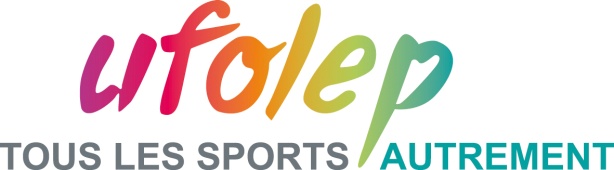 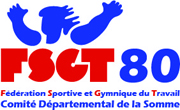 Calendrier VTT Somme 2015Mise à jour le 25 février 2015JANVIERFEVRIERMARSAVRILMAIJUINJUILLETAOÛTSEPTEMBREOCTOBRENOVEMBREDECEMBREDateAssociationFédérationFédérationLieu du départNom de l’épreuveNom de l’épreuveTypeTypeVTT kmPédestrePédestreHeure de départHeure de départ4Team Adrénaline de l'AbbevilloisTeam Adrénaline de l'AbbevilloisFSGTBellancourtla rando des roisRandonnéeRandonnée25-4725-4725-478-129H00DateAssociationFédérationLieu du départNom de l’épreuveTypeVTT kmPédestreHeure de départ1AAE Saint BlimontUFOLEPSaint BlimontRando du bord de mer Randonnée20-45109H008Les Félés CORBIEFSGTBussy Lès DaoursLa  SAVAKAYER Randonnée25 à 50109H0015Cyclo Club PONT REMOISFSGTPont-Rémy26ème Ronde des ArguèsesX-countryA:37 - J:2214H0022A. C. CentuloiseUFOLEPSaint Riquierla CentuloiseRandonnée20-4510 9H00DateDateAssociationFédérationFédérationLieu du départLieu du départLieu du départNom de l’épreuveNom de l’épreuveTypeTypeVTT kmVTT kmVTT kmPédestreHeure de départHeure de départ1USCA AmiensUSCA AmiensUFOLEPUFOLEPMoreuilLa MoreuilloiseLa MoreuilloiseRandonnéeRandonnée20-4520-4520-4512129H008Team Adrénaline de l'AbbevilloisTeam Adrénaline de l'AbbevilloisFSGTFSGTDrucatLa DrucatoiseLa DrucatoiseX-countryX-country14H0015AC NESLEAC NESLEUFOLEPUFOLEPVoyennesChallenge VTT 
Voyennes-Rouy Le PetitChallenge VTT 
Voyennes-Rouy Le PetitX-countryX-country14H0015Les randos de VignacourtLes randos de VignacourtUFOLEPUFOLEPVignacourtla printanièrela printanièreRandonnéeRandonnée20-35-5020-35-5020-35-5012129H0015Sport Bike CroisienSport Bike CroisienFSGTFSGTSt Quentin LamotteRandonnéeRandonnée21-4221-4221-4210108H4522Blaireaux de PicquignyBlaireaux de PicquignyUFOLEPUFOLEPVers sur Selle (Stade)Rando du Comité d’animationsRando du Comité d’animationsRandonnéeRandonnée25-4525-4525-4510109H0022RC DOULLENSRC DOULLENSUFOLEPUFOLEPDoullensXC CitadelleXC CitadelleX-countryX-country14H0028Les Félés CORBIELes Félés CORBIEFSGTFSGTCorbieles parcours du cœur les parcours du cœur RandonnéeRandonnée25-3525-3525-3514H0029Les Félés CORBIELes Félés CORBIEFSGTFSGTCorbieLa Somaluancre La Somaluancre RandonnéeRandonnée25-35-5025-35-5025-35-509H0029Acrobikes-VTT MontdidierAcrobikes-VTT MontdidierFSGTFSGTMontdidierparcours du cœur (gratuit)parcours du cœur (gratuit)RandonnéeRandonnée20-4020-4020-405-105-109H0029Turtle Bike HuchennevilleTurtle Bike HuchennevilleFSGTFSGTHuchenneville (stade)La ruban jaune 4La ruban jaune 4Rando VTT-Trail-
rand VTT- marche nordiqueRando VTT-Trail-
rand VTT- marche nordique29-35-5329-35-53 11Marche et trail  11Marche et trail  11Marche et trail 9H00DateAssociationFédérationLieu du départNom de l’épreuveTypeVTT kmPédestreHeure de départ5Contoire Hamel Team OrganisationUFOLEPBrachesdépartemental UFOLEPRandonnée- X-country25-45129H0012Blaireaux de PicquignyUFOLEPCreuseLa Cédric HurpyX-country14H0012VTT EVASION PONT DE METZUFOLEPAmiens (intermarché rte d'Abbeville)La rosée du PrintempsRandonnée30-50109H0019Team Mad bikeUFOLEPBeaucamp le jeuneCourse du château- 
Championnat régional UFOLEPX-country19Organisport Quesnoy Le MontantUFOLEPQuesnoy Le MontantLa QuercitaineRandonnée12-35-50129H0026Team Adrénaline de l'AbbevilloisFSGTDrucatLes randos de la DrucatoiseRandonnée - Trail25-50109H0026La Roue Cool VttFSGTSaint Sauflieu5ème sessolienneRandonnéelEnfants encadrés30-5010-159H0010H00DateAssociationFédérationLieu du départNom de l’épreuveTypeVTT kmPédestreHeure de départ1Contoire Hamel Team OrganisationUFOLEPDavenescourtLa DavenescourtoiseRandonnée-X-contry25-506-129H003Les Scorpions du 80FSGTForest L'AbbayeLa scorpionn’advantureRandonnée - Trail15-35-45-55-709-128H008Team SamaraUFOLEPRiveryLa rando des HéronsRandonnée15-25-40-5010-159H0010Hallenbike VTT 80UFOLEPHallencourtla Chucholep 12Randonnée15-30-50-60109H0014Chés Flaneux AILLY/SommeFSGTAilly Sur SommeRando de l'AscensionRandonnée15-30-50109H0016UFOLEP 19UFOLEPChamberetNational UFOLEPX-country17UFOLEP 19UFOLEPChamberetNational UFOLEPX-country17CC Nouvion en PonthieuFSGTNouvion en ponthieula ronde du ponthieuRandonnée - Trail12-33-459-129H0024RC DOULLENSUIFOLEPDoullensLe trèfle DoullennaisRandonnée15-25-40oui8H3025Contoire Hamel Team OrganisationUFOLEPAyencourt le MonchelLa rando du campingRandonnée-X-contry20-30-505-109H00
14H0031Cuja BikeUFOLEPFlessellesLa rando des fossésRandonnée25-459H00DateAssociationFédérationLieu du départNom de l’épreuveTypeVTT kmPédestreHeure de départ6 et 7Blaireaux de PicquignyUFOLEPCreuseLes 12 heures VTT des BlaireauxCourse VTT de 
12 heures en relais22H0014La Roue Cool VttFSGTContyLe Roc ContynoisRandonnée15-30-5010-159H00DateAssociationFédérationLieu du départNom de l’épreuveTypeVTT kmPédestreHeure de départ5Cyclo Club PONT REMOISFSGT/UFOLEPPont-Rémy36ème rando de la fête localeRandonnée25-45109H0011FSGT 68FSGTMunsterFédéral FSGTX-country12FSGT 68FSGTMunsterFédéral FSGTX-country19CC BeauchampoisUFOLEPBeauchampsX-country9H0026VTT Nature SalouelUFOLEPVelennesLa campagnardeRandonnée25-50109H00DateAssociationFédérationLieu du départNom de l’épreuveTypeVTT kmPédestreHeure de départ15Contoire Hamel Team OrganisationUFOLEPContoire HamelLa marina exotiqueRandonnée15-30-45-558-159H0023AC CentuloiseUFOLEPSt RiquierLa traverse du Ponthieu VTTRandonnée25-508-129H0030Team Mad BikeUFOLEPBlargies-Le TréportLa Transbresloiserando raid50-75-1008H00DateAssociationFédérationLieu du départNom de l’épreuveTypeVTT kmPédestreHeure de départ6Acrobikes-VTT MontdidierFSGTMontdidierLe raid ParmentierRand Rado raidde10 à 1105-15-20à partir de 8H6Blaireaux de PicquignyUFOLEPPicquignyLa Grande ValléeRandonnée15-30-50109H0013Naours Run & BikeUFOLEPNaoursLa rando des barjotsRandonnée32-5514 (9H)libre de 8 à 9H20La Roue Cool VttFSGTContyLes 5h VTT de ContyCourse VTT de 5h en relais
par équipes de 2circuit femé
de 7 km10H3020VTT EVASION PONT DE METZUFOLEPPont de MetzLa rando de l'évasionRandonnée30-509H0026Les Félés CORBIEFSGTBussy Lès DaoursLa  VOIE PAKL’R Randonnée nocturne15-30521H0027Les déjantés St Léger Les DomartFSGTSt Léger Les DomartLa DéjantéeRandonnée20-40-60109H00DateAssociationFédérationLieu du départNom de l’épreuveTypeVTT kmPédestreHeure de départ4CC AIRANESUFOLEPAirainesLa DreuilloiseRandonnée25-35-45119H0011CC OisemontUFOLEPOisemontL'automnaleRandonnée25-35-50129H0011USCA AmiensUFOLEPDomart/La LuceLa DomartopetteRandonnée20-40109H0018Les randos de VignacourtUFOLEPVignacourtla capricieuseRandonnée20-35-50129H0018UCSGD MERS LES BAINSUFOLEPAssigny (76)Randonnée25-40109H0025ESCL Bike VTT LongueauUFOLEP Longueau La Jules VerneRandonnée- Trail25-4511-159H0025La Roue Cool VttFSGTContyLe run & bike de ContyRun & bike12-249H0025Vélo club EaucourtUFOLEPEaucourt sur SommeL'eaucourtoiseRandonnée25-458-129H0031CC BeauchampoisUFOLEPBeauchampsRandonnée téléthon25129H00DateAssociationFédérationLieu du départNom de l’épreuveTypeVTT kmPédestreHeure de départ1Team FlixecourtUFOLEPFlixecourtLa Rando Du Val De NièvreRandonnée27-47-65108H30-9H008ASIC BOUTTENCOURTUFOLEPBouttencourtLa BouttencourtoiseRandonnée25-35-45129H008Team SamaraUFOLEPRiveryLa rando des poilusRandonnée20-4010-159H0011USCA AmiensUFOLEPBovesLa Rando de l'armisticeRandonnée22-45109H0015CC BeauchampoisUFOLEPBeauchampsLa beauchampoiseRandonnée25-30-40129H0022Cuja BikeUFOLEPRemiencourtLa BeaujolaiseRandonnée20-409H0022UCSGD MERS LES BAINSUFOLEPMers Les bainsRando de l'UCSGDRandonnée25-40109H0029Blaireaux de PicquignyUFOLEPBacouelLa Christo’BikeRandonnée30-50109H00DateAssociationFédérationLieu du départNom de l’épreuveTypeVTT kmPédestreHeure de départ5UCSGD MERS LES BAINSUFOLEPDargniesTéléthonX-country3014H305Chés Flaneux AILLY/SommeFSGTAilly Sur SommeTéléthonRandonnée20-309H3019Turtle Bike HuchennevilleFSGTHuchenneville (stade)Rando trail du père NoëlRando Trail6-1219H30